فرم شماره: 07                                                                                                                                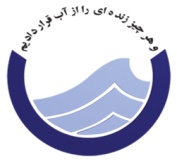                                                                                                                                 شركت آب وفاضلاب استان البرز          «به نام خدا»((فرم نظرسنجي از ارباب رجوع))شهروند عزيز:لطفاًبه سوال هاي ذيل پاسخ دهيد وميزان رضايت خود را از نحوه ي ارايه خدمات ارايه شده اعلام فرماييد.پاسخهاي شما ما رادر ارايه خدمات بهتر ومناسبتر ياري مي كند:                                                                                                      باسپاس فراوان از شماروابط عمومي آبفاي البرز13- در صورتي كه از شما بخواهيم به ميزان رضايت خودتان از خدمات شركت آبفا نمره‌اي از 1 تا 20 بدهيد، چه  نمره‌اي مي‌دهيد؟مشخصات پاسخگو:14-  نوع جنس: مرد   زن                   15-سن...............سال                      16-ميزان تحصيلات: ..........................                                رديفخيلي ناراضيناراضينه راضي/ نه ناراضيراضيخيلي راضي1سرعت ارائه خدمات2دقت در ارائه خدمات3دسترسي به كاركنان شركت4دسترسي به اطلاعات مورد نیاز5نحوه راهنمايي و هدايت مراجعان6شفافيت عمل اداري7احساس مسئوليت و تعهد كاركنان8نحوه برخورد كاركنان9كارايي و تخصص كاركنان 10امكانات و تجهيزات رفاهي شركت(صندلي،آبخوري، سرويس بهداشتي،دستگاه كپي و...)11صرف زمان مناسب براي حل مسأله شما12ميزان رعايت بهداشت، پاكيزگي و محيط جذاب شركت 